Berikan Judul Artikel Anda (Huruf Kapital 18 Maksimum 12 Kata Hindari Singkatan yang Tidak Umum)Please Provide the Title of Article in English (The Title is not Bilingual if the Article is Full English)1Penulis1*, 2 Penulis2, NPenulisN1,2,3Nama Prodi, Nama Fakultas, Nama Perguruan Tinggi, (jika sama ditulis sekali saja)Alamat lengkap semua penulis terasuk nama negara*e-mail: penulis-korespondensi@gmail.com(received: ?, revised: ?, accepted: ? diisi oleh editor)AbstrakBahasa Indonesia  yang berisikan isu-isu pokok, masalah, tujuan penelitian, metode/ pendekatan dan hasil penelitian. Abstract ditulis dalam satu alenia, tidak lebih dari 250 kata. (Times New Roman 11, spasi tunggal), maksimal 1 halaman.Kata kunci: Maksimum 5 kata kunci dipisahkan dengan tanda koma, harus spesifik, hindari singkatan (sesuai dengan ruang lingkup artikel dan jurnal). [Font Times New Roman 11 spasi tunggal].AbstractIn English, contains the main issues, problems, research objectives, methods / approaches and research results. Abstract written in one alenia, no more than 250 words. (Times New Roman 11, single space), one page maximum.Keywords: Maximum of 5 keywords, separate with commas, must specific, avoid  abbreviation (according to the scope of article). [Times New Roman font 11, single space].Pendahuluan (or Introduction)(Tulis di sini) ...  Pendahuluan mencakup latar belakang atas suatu permasalahan serta urgensi dan rasionalisasi kegiatan penelitian. Pernyataan masalah disajikan dalam bagian ini beserta justifikasinya. Tujuan kegiatan dan signifikasi/ manfaat penelitian disajikan pada paragraf terakhir pendahuluan. [Times New Roman, 11, normal] persentase halaman 10-15% dari total halaman, spasi 1Tinjauan Literatur (or Literature Review)(Tulis di sini) ... Tinjauan literatur yang relevan dan pengembangan hipotesis [1] dimasukkan dalam bagian ini dan mengacu pada literatur terbaru. [Times New Roman, 11, normal], spasi 1. Bukan berisi definisi dan pengertian,  tapi review penelitian terkini yang relevan. Jangan terkesan merekap, tetapi dirangkai dan dianalisis dalam paragraf yang utuh dan runtut. Jelaskan apa yang belum dilakukan dan jelaskan  artikel ini fokus pada bagian yang belum dikerjakan tersebut.Tidak menggunakan sub-sub judul pada bagian ini, semua dalam paragraf. Persentase halaman 20-25% dari total halaman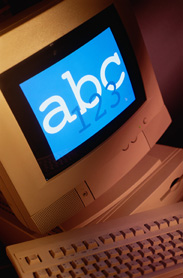 Gambar 1  Computer Desktop	Perhatikan bahwa Gambar 1 caption di bawah, huruf awal kata huruf besar dan bold serta  harus diacu dalam teks atau ada narasi yang menjelaskannya, gambar dan tulisan harus jelas atau resolusi tinggi.Tabel 1 Nama TabelPerhatikan bahwa caption Tabel 1  setiap awal kata huruf besar, bold, dan harus diacu dalam teks atau ada narasi yang menjelaskannya, Garis yang diperbolehkan hanya horzontal saja.Perhatikan bahwa penulisan rumus (1)  menggunakan formula pada word dan diberikan nomor di dalam kurung dan harus diacu dalam tulisan.                                                                                    	                                        (1)	Pada bagian akhir dari tinjauan pustaka berisi hasil analisis dari literatur, sehingga menunjukkan novelty penelitian ini.Metode Penelitian (or Research Method) (Tulis di sini) …  Metode penelitian menjelaskan data, alat penelitian, pendekatan, rancangan kegiatan, ruang lingkup atau objek, bahan dan alat utama, tempat, teknik pengumpulan data [2], definisi operasional variabel penelitian, dan teknik analisis. [Times New Roman, 11, normal], spasi 1.Hasil dan Pembahasan (or Results and Analysis)(Tulis di sini) … Bagian ini menyajikan hasil penelitian, jumlah halaman 25-30% dari total halaman. Hasil penelitian dapat dilengkapi dengan tabel, grafik (gambar), dan/ atau bagan. Bagian pembahasan memaparkan hasil pengolahan data, menginterpretasikan penemuan secara logis, mengaitkan dengan penelitian lain atau sumber rujukan yang relevan. Sebutkan kelebihan dan keunikan penelitian ini dibandingkan dengan penelitian lain [Times New Roman, 11, normal], spasi 1. Format gambar png/ jpg. Struktur penulisan hasil harus matching dengan metode penelitian, sehingga setiap langkah dalam metode diberikan hasil dan pembahasannya.Kesimpulan (or Conclusion)(Tulis di sini) …  Kesimpulan  berisi rangkuman atas hasil penelitian dan pembahasan. Kesimpulan harus singkat dan padat serta menjawab tujuan penelitian. Dijabarkan dalam narasi bukan poin-poin [Times New Roman, 11, normal], spasi 1.Ucapan Terima Kasih (or Acknowledgement) jika ada/ optional	Hanya disebutkan jika penelitian ini didukung pendanaannya oleh program penelitian suatu lembaga penelitan atau pemerintah.  Referensi (Reference)Penulisan naskah dan sitasi yang diacu dalam naskah ini menggunakan type IEEE, disarankan menggunakan aplikasi manajemen referensi Mendeley. Artikel wajib merujuk minimal 15 referensi primer dan mutakhir (5 tahun terakhir) [Times New Roman, 11, normal], spasi 1. Perhatikan penulisan judul artikel tidak menggunakan huruf kapital semua (rujuk pada pedoman penulisan).Contoh Penulisan [1]	E. Santucci, L. Didaci, G. Fumera, and F. Roli, “A Parameter Randomization Approach for Constructing Classifier Ensembles,” Pattern Recognition., vol. 69, pp. 1–13, 2017.[2]	P. Panov and S. Džeroski, “Combining Bagging and Random Subspaces to Create Better Ensembles,” in Proceedings of the 7th International Conference on Intelligent Data Analysis, 2007, pp. 118–129.[3]	L. I. Kuncheva, Combining Pattern Classifiers: Methods and Algorithms: Second Edition. New Jersey: John Wiley and Sons, 2004.[4]	R. M. Barts, “The Stub Loaded Helix: A Reduced Size Helical Antenna,” Doctoral Dissertation, 2003. [Online]. Available: http://hdl.handle.net/10919/29728.Field 1Field 2Field 3Xyz/2.......Total.......